Δάσος κοντά στην Αθήνα. Лес возле Афин.Место действия пьесы Шекспира «Сон в летнюю ночь» - лес поблизости Афин.  Именно волшебный лес стал главной тематикой выставочного сада «Δάσος κοντά στην Αθήνα. Лес возле Афин». Это необыкновенный мир эльфов и фей, мир сказки и магии. На небольших ступенях, среди цветов и трав, стоят домики волшебных созданий. Может быть, среди них есть домики Душистого Горошка, Паутинки, Мотылька, Горчичного Зерна и свиты царя и царицы эльфов и фей – Оберона и Титании? Прислушайтесь и вы услышите их шепот в шелесте листвы…К вечеру в лесу просыпаются светлячки, а окна домиков загораются. Всё вокруг начинает играть новыми красками, переливаться огнями.В чаще леса висит гамак. Устраивайтесь поудобнее с томиком Шекспира и ощутите себя частью сказочного мира.«Мне кажется, что обществом наполнен
Пустынный лес. В тебе одном весь мир!»
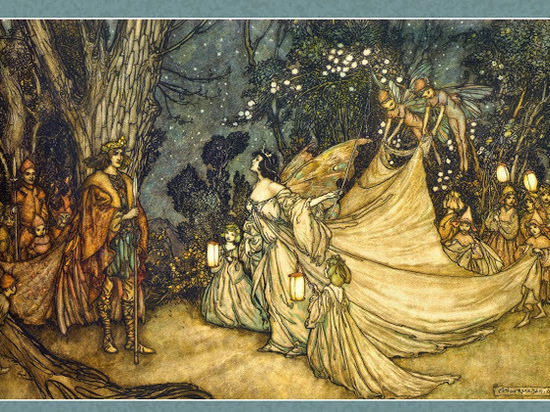 